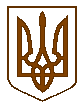 Баришівська  селищна  радаБроварського районуКиївської  областіVIIІ скликання                                                                   Р І Ш Е Н Н Я                                                                                                                                                                                                                    21.05.2021                                                                                      № 493-09-08Про передачу  у  приватну власністьземельної ділянки  Хіоарі В.Г.          На підставі ст.ст.12, 116, 118, 120, 186 та розділу  Х „Перехідні положення”  Земельного кодексу України, ст.377 Цивільного кодексу України,  ст.26 Закону України „Про місцеве самоврядування в Україні”, розглянувши заяву Хіоари Василя Георгійовича,  жителя с.Новосільне, вул.Буд. Відпочинку,1 кв.11 про передачу у приватну власність земельної ділянки для будівництва та обслуговування житлового будинку, господарських будівель і споруд, враховуючи пропозиції комісії з питань  регулювання земельних ресурсів та відносин, містобудування та архітектури, охорони довкілля та благоустрою населених  пунктів, селищна рада    					  в и р і ш и л а:        1.Передати Хіоарі Василю Георгійовичу  у приватну власність земельну ділянку  площею 0,2500 га, кадастровий номер 3220281703:04:088:0032, для будівництва та обслуговування житлового будинку, господарських будівель і споруд в с.Борщів, вул. Переселенців,42.        2.Хіоарі Василю Георгійовичу провести реєстрацію права приватної власності на земельну ділянку відповідно до вимог чинного законодавства України.        3.Власник повинен використовувати земельну ділянку за цільовим призначенням, дотримуючись вимог Земельного кодексу України.         4.Оприлюднити рішення на офіційному веб-сайті Баришівської селищної ради         5.Контроль за виконанням  рішення покласти на земельну комісію з питань  регулювання земельних ресурсів та відносин, містобудування та архітектури, охорони довкілля та благоустрою населених  пунктів.             Секретар селищної ради                                       Надія СЛУХАЙ                                    